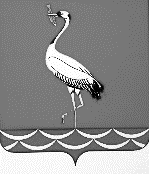 СОВЕТ ЖУРАВСКОГО СЕЛЬСКОГО ПОСЕЛЕНИЯКОРЕНОВСКОГО РАЙОНАРЕШЕНИЕот 16.12.2016                                                                                                                           № станица ЖуравскаяО признании утратившими силу некоторых решений Совета Журавского сельского поселения Кореновского районаВ целях приведения нормативных правовых актов Совета Журавского сельского поселения Кореновского района в соответствие с действующим законодательством, Совет Журавского сельского поселения Кореновского района р е ш и л:1. Признать утратившими силу следующие решения Совета Журавского сельского поселения Кореновского района:1.1. от 30.01.2012 № 154 «Об утверждении правил содержания сельскохозяйственных  (продуктивных) животных в личных подсобных хозяйствах, крестьянских (фермерских) хозяйствах, у индивидуальных предпринимателей на территории Журавского сельского поселения Кореновского района» ( с изменениями от 27.04.2012 № 167, от 19.03.2014 № 274);1.2. от 27.04.2012 № 167 «О внесении изменений в решение Совета Журавского сельского поселения Кореновского района от 30 января 2012 года                № 154 «Об утверждении правил содержания сельскохозяйственных                                (продуктивных) животных в личных подсобных хозяйствах, крестьянских (фермерских) хозяйствах, у индивидуальных предпринимателей на территории Журавского сельского поселения Кореновского района»;1.3. от 19.03.2014 № 274 «О внесении изменений в решение Совета Журавского сельского поселения Кореновского района от 30 января 2012 года                № 154 «Об утверждении правил содержания сельскохозяйственных                                (продуктивных) животных в личных подсобных хозяйствах, крестьянских (фермерских) хозяйствах, у индивидуальных предпринимателей на территории Журавского сельского поселения Кореновского района». 2.  Обнародовать настоящее решение на информационных стендах Журавского сельского поселения Кореновского района и разместить на официальном сайте администрации Журавского сельского поселения Кореновского района в информационно-телекоммуникационной сети «Интернет».3. Решение вступает в силу после его официального обнародования. Глава Журавского сельского поселения Кореновского района                                                     И.В. Солодовник